SzövegértésGyűjtsd ki a cikkből az alábbi képeken látható emberekről szóló információkat! Minden képhez írj még legalább egy információt, amit a könyvtárban vagy az interneten kerestél ki!----------------------------------------------------------------------------------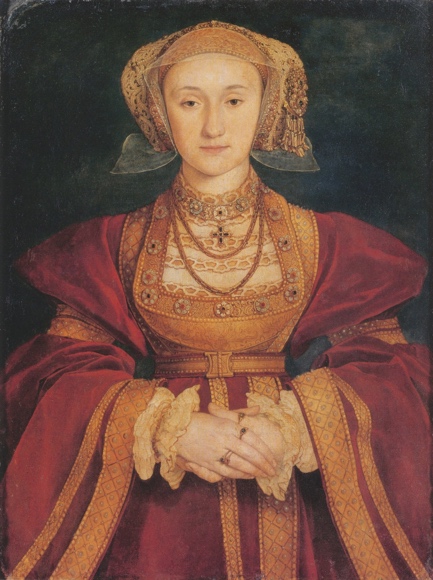 ----------------------------------------------------------------------------------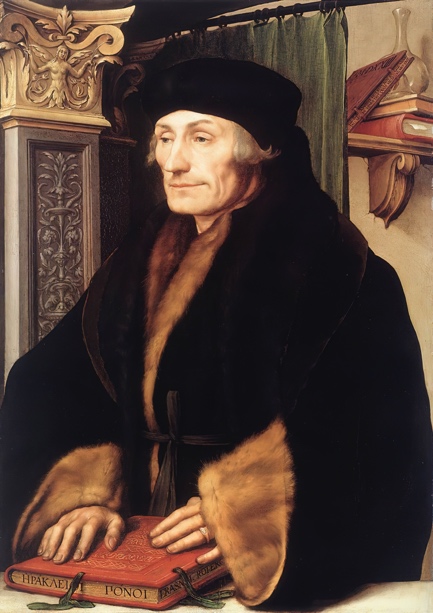 ----------------------------------------------------------------------------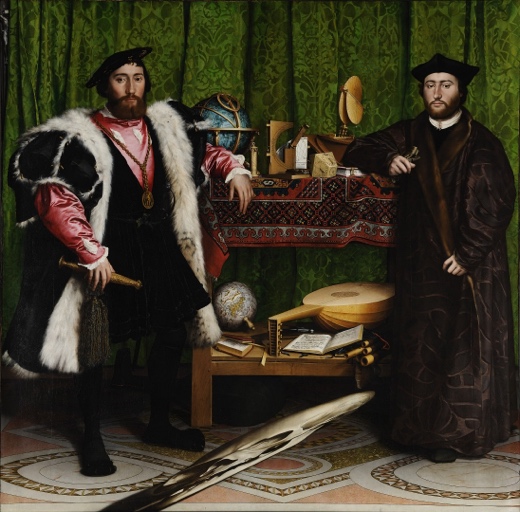 